Муниципальное бюджетное дошкольное образовательное учреждениедетский сад комбинированного вида № 139 “Светлячок”ПРОЕКТ«Сладость в радость»Младшая возрастная группа “Звёздочки”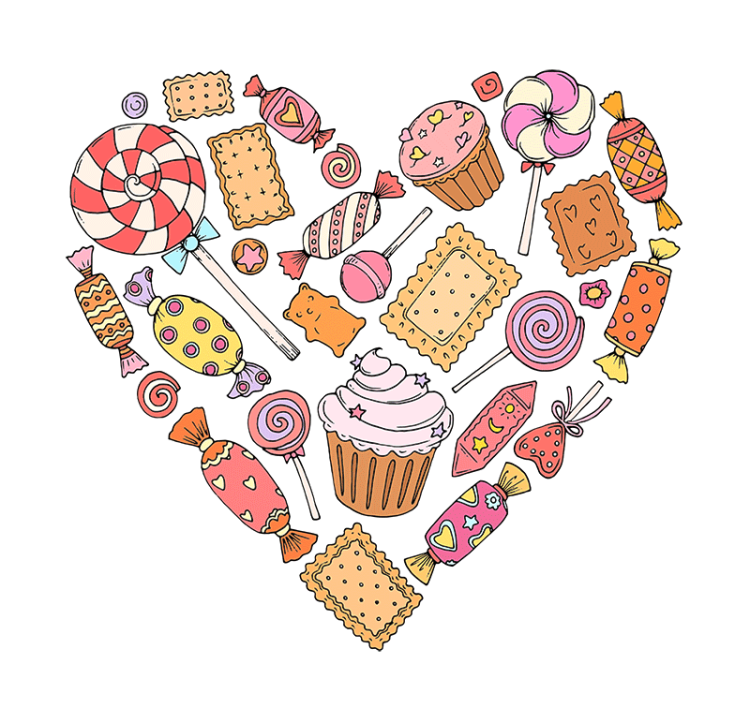                                                                                                            Воспиталь группы  «Звёздочки»                                                                                    Дядюкина Яна Вячеславовнаг. Краснодар    2020-2021г.г.АктуальностьВсё дети любят сладкое. Когда шоколад и другие сладости можно считать полезными, а когда они вредят здоровью малыша.?Привлекательный для детей вкус шоколаду, печенью, конфетам делает сахар. Сахар – это необходимый для ребенка углевод. Дети активно растут, много двигаются, им нужно много энергии. После  конфетки ребенок чувствует себя веселее, бодрее, у него улучшается настроение. Он получает дополнительную энергию и удовольствие от любимого вкуса. Если лишить ребенка таких сладких радостей у него сильно изменится обмен веществ. И избыточное потребление сладостей может привести к росту жировой ткани, что приведет к ожирению.Самый реальный вред детскому организму  от сладкого - это кариес. В сладкой среде микробы активизируются и начинают разрушать зубную эмаль.Как найти эту золотую середину, как получить заряд энергии и не получить вред?  Чтоб разобраться в этом вопросе мы и решили сделать этот проект. Мы узнаем о полезных сладостях, научимся сами делать «конфеты», изготовим нарядные фантики, придумаем свой рецепт кулинарных шедевров.Соберем первую в жизни ребенка коллекцию ( ярких фантиков).Именно это может стать замечательным увлечением, объединяющим родителей и ребенка. Самый верный способ привлечь внимание детей к чему-либо и самому взрослому проявить к этому интерес. И задача нас взрослых не только увлечь ребенка идеей создания коллекции, но и всячески помочь ему в этом. Научимся придумывать костюмы для конфетного бала. А это имеет огромные возможности для развития детей. Конструирование  расширяет кругозор детей, развивает их познавательную активность. В процессе конструирования сначала происходит процесс накопления знаний, далее получаемая информация систематизируется и формируется готовность к осмыслению окружающего мира. В процессе поэтапного осуществления нашего проекта у детей разовьются внимание, память, умение наблюдать, сравнивать, анализировать, обобщать, выделять главное, комбинировать. Тип проекта: групповой, познавательно - исследовательский, творческий Сроки реализации: долгосрочный проект.Участники проекта: дети группы, родители воспитанников, воспитатели группы.Цель проекта: Сочетать  разные виды деятельности  младших дошкольников с помощью творчества.Задачи: 1. Формировать представление о процессе изготовления разных видов конфет, о необходимых для этого продуктах; 2. Обогащать представления о труде взрослых (кондитер,  художник, костюмер)3. Использовать коллекционирование, конструирование, рисование для развития способности к обобщению и классификации.1 ЭтапПодготовительныйСобирается команда, реализующая проект. Обсуждает целевые ориентиры проекта, планирование занятий и мероприятий с детьми, способы мотиваций детей к творчеству.А так же, какие материалы понадобятся для реализации проекта, отдельно по каждому занятию и мероприятию определяется ответственный педагог или специалист.Очень важно, чтобы каждый  участник проекта, понимал свою роль, персональную ответственность и при этом был мотивирован на собственное педагогическое творчество. Важно достичь слаженного, гармоничного “ансамбля” педагогов. Необходимо подобрать и изучить методическую литературу по данной теме,разработать конспекты занятий для детей, консультации и памятки для родителей, подобрать наглядный и дидактический материал по теме проекта.2ЭтапРеализация проекта “Сладость в радость”Состоит из серии занятий и образовательных ситуаций с детьми.1Блок Занятия - беседы: мотивация к познавательной и творческой деятельности, введение детей данную проблему, история создания конфет, как это связано с родным городом ,с семьей и т. д..2БЛОКЗанятия по изобразительной деятельности (рисование, лепка ,аппликация).1.Раскрашивание персонажей с конфетных оберток.2.Создание конфет из бумаги и раскрашивание обертки.3.Изготовление аппликаций из конфетных фантиков.4.Лепка разнообразных сладостей из пластилина. 3БлокЭкспериментирование и исследовательская деятельность.1.Химическая лаборатория и знакомство с натуральными и искусственными красителями.2.Исследование бумажной и фольгированной обертки.3.Исследование свойств сахара и шоколада.4Блок Конфетный бал. Итоговое занятие.Образовательная область «Социально-коммуникативное развитие»Образовательная область «Речевое развитие» Образовательная область «Художественно – эстетическое развитие»Образовательная область “Познавательное развитие»Развитие игровой деятельностиВзаимодействие с родителями3этап  Заключительный:Анализ проделанной работы. Презентация проектаВыставка совместных творческих работ родителей и детей  «Волшебные фантики».Выставка дидактических игр и пособий  по проектной деятельностиТеатрализованное  новогоднее представление.Игра «Бумажные фантики»Мы фантики бумажные- (дети сидят на корточках в кругу)
Конфетки в нас сидели ( в руках держат фантики)
А детки – (сладкоежки имитируют поедание конфет)
Конфеты дружно съели.
Ветер вдруг набежал,( встаю и, кружась, машут руками)
И все фантики поднял,( бегают врассыпную )
Закружились, полетели ( подбрасывают фантики высоко вверх)
И на землю тихо сели.( садятся на корточки )
Мы все фантики возьмем ( собирают фантики)
И в коробку отнесем .Конспект занятия по ознакомлению с окружающим миром в младшей группе «Фантик для любимой конфетки».Программное содержание:- развивать у детей познавательную активность, любознательность (для чего нужны фантики, как придумывают названия конфет);- формировать способность смотреть на привычный предмет (фантики от конфет) с новой точки зрения;- развивать стремление фантазировать, придумывать (названия конфет, узоры для фантиков);- учить детей грамотно отбирать содержание рисунка в соответствии с поставленной задачей и своим замыслом (образец конфеты заполнять соответствующими изображениями);- развивать композиционные умения: правильно передать пропорциональные соотношения между предметами и показывать их расположение в пространстве;- закреплять знания о композиции при построении узоров (при оформлении фантиков);- сопоставлять объекты изображения, видеть между ними смысловую связь и отражать ее доступными изобразительными средствами;- совершенствовать умение связно и грамматически правильно передавать свои мысли;- заинтересовать детей совместной деятельностью, вызвать у них эмоциональный отклик;- воспитывать желание быть наблюдательным, развивать у детей зрительную память и творческие способности.Словарная работа: полнить словарный запас детей: фантик, этикетка,   кондитерская фабрика.Оборудование и материалы:Для воспитателя: демонстрационный материал - две конфеты (использовать муляжи), одна из них завернута в красивый фантик, другая - в обычную белую бумагу, фантики от конфет, магнитная доска, образцы конфет из цветного картона с узорами, образцы узоров.Для детей: раздаточный материал - фантики от конфет, объёмные большие конфеты по одной на 2 человека, цветная бумага, образцы узоров, краски и кисти, клей,  наклейки по количеству детей, конфеты для угощения детей.Ход НОД:Воспитатель: Сегодня мы поговорим о самых вкусных, хрустящих, сосательных, карамельных, шоколадных сладостях. Как вы думаете, о чем пойдет речь? (Ответы детей.)Воспитатель: Давайте вместе подумаем: для чего нужны конфеты? (Возможные ответы детей: есть, угощать других, дарить, продавать.)Воспитатель достает две конфеты одинаковой формы. Одна конфета – в красивом, ярком фантике, вторая завернута в белую бумагу.Воспитатель: Рассмотрите сладости и скажите, какая конфета вам нравится больше. Почему? Воспитатель: Действительно, «наряд» одной из них очень  яркий, а у другой -  скучный. Дети, а как называется «наряд» конфеты? (Фантик.) С чем можно сравнить фантики? (Это своеобразная одежда для конфеты.) Мы надеваем разную одежду, и конфеты тоже. Я очень люблю конфеты, и собрала целую коллекцию фантиков.Дети рассматривают эту коллекцию, затем воспитатель дает каждому из них по фантику.Игра «Найди фантик». На столах лежит много фантиков.Воспитатель: Дети, внимательно рассмотрите свои фантики.Задание: выбрать тот, который нравится больше всего. После этого ребенок ищет себе пару с таким же фантиком.Воспитатель (показывает детям лист белой бумаги): Представим, что все конфеты завернуты в такие белые, одинаковые бумажки без надписей и рисунков. Смогли бы мы их тогда различать? Как узнали бы их названия? Что нужно сделать для того, чтобы мы узнали, какая это конфета? Что нужно сделать с этой оберткой для конфеты? (Ответы детей.)Воспитатель читает детям отрывок стихотворения Ю. Мориц:Жила – была конфетаС веселою начинкой –Вот от нее бумажкаС веселою картинкой!Ах, был бы я художник,Вставал бы чуть светИ рисовал бы толькоБумажки от конфет!Воспитатель предлагает рассмотреть  демонстрационные образцы конфет .Воспитатель: Дети рассмотрите мои конфеты, фантики которых я сама украсила. Давайте придумаем им название. (Ответы детей.)Физкультурная минутка «Веселые зайчата»Ну-ка, дружно все привстали,Друг на друга поглядели.И похлопали в ладошки:Хлоп да хлоп, хлоп да хлоп.Что у зайцев на макушке?- Пляшут весело там ушки.Раз подскок, два подскок -Поскакали все в лесок.(повторить 2 раза.)Игра «Придумай для конфеты название». Дети получают картинки с разными сюжетами, узорами, изображением каких-либо предметов. Задание: придумать подходящее название конфете, на фантике которой будут такие картинки. Например, картинка с изображением:- книги (карандаша, буквы) - возможное название «Школьные», «Алфавит»;- пианино, баяна, скрипки, трубы - возможное название «Музыкальные»;- апельсин, яблока, банана, груши - возможное название «Фруктовые»;- моря, катера, корабля - возможное название «Морские»;- цветов - возможное название «Цветочные» или «Садовые».Воспитатель: Попробуйте сами придумать и сделать фантик для конфеты. Для этого нужно вспомнить, как обычно выглядят фантики. (На них есть рисунки, надписи.) Где расположен главный рисунок? (Посередине.) Как еще украшен фантик? (По краям нарисованы узоры.)Дети украшают предложенные им муляжи конфет или раскрашивают нарисованные по своему выбору.Воспитатель: Наше занятие закончено. Мы славно с вами потрудились. Придумали фантики для новых конфет и можем запросто предложить кондитерской фабрике выпускать наши конфеты с новыми названиями.А теперь ответьте на несколько шуточных вопросов:- Сколько конфет может поместиться у вас во рту?- Можно ли измерить температуру больного с помощью конфет?- Какую ладошку надо подставлять, когда вас угощают конфетами: правую или левую?- Как называется ваша самая любимая конфета?- С какого дерева можно снять богатый урожай конфет?- Нравится ли тебе шуршать фантиками? Быстро ли вы придумали свой фантик? А что нужно сказать, когда тебя угощают конфетой? 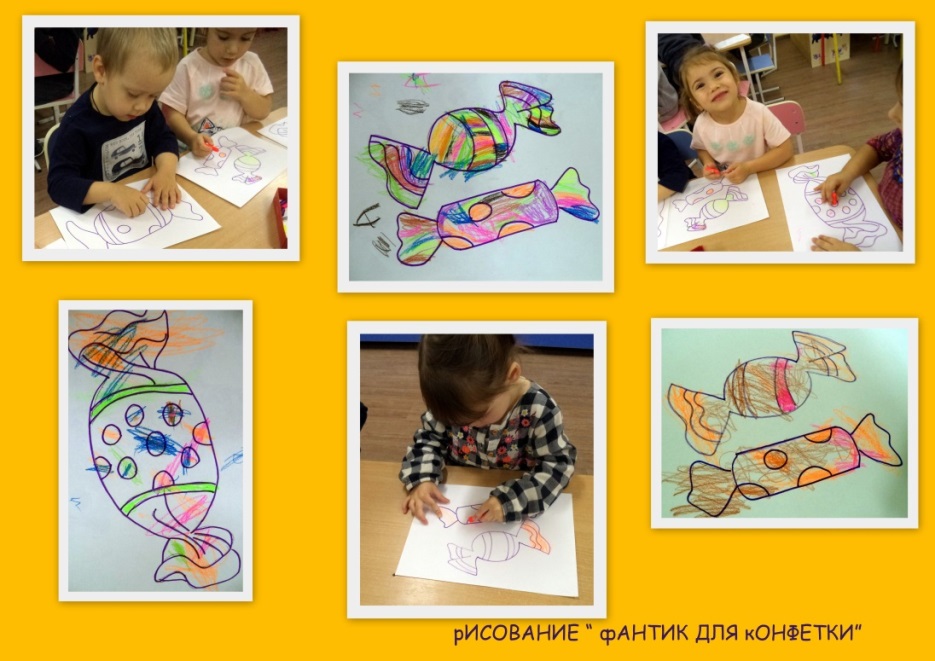 №СодержаниеПрограммное содержание1.Беседа “Полезно-не полезно”Помочь разобраться ,полезны конфеты или вредны. В чем их польза и в чем вред.2Беседа «Из истории конфет»Познакомить детей с историей создания конфет, рассказать об их разнообразии. Обратить внимание на производство отечественных сладостей. Стимулировать интерес дошкольников к рассматриванию фантиков.3Беседа "Можно ли брать конфеты у незнакомых людей"Рассмотреть и обсудить с детьми типичные опасные ситуации при возможных контактах с незнакомыми людьми на улице, научить ребёнка правильно себя вести в таких ситуациях. Объяснить ребёнку, что приятная внешность незнакомого человека не всегда означает его добрые намерения.4.  Конструирование “Я и мама  костюмеры”Познакомить с профессией костюмер , разработать костюмы на конфетную тему  к празднику вместе с родителями№СодержаниеПрограммное содержание1Беседа «Полезные и вредные продукты» Рассказать детям о продуктах питания, и о их значении для человека, продолжать знакомить с понятием «здоровая пища». Привлечь детей к коллективно-групповой беседе. Формировать умение выслушивать товарищей внимательно, давать ответы на вопросы. Развивать диалогическую форму речи. Воспитывать отзывчивость  на высказывания ребят-партнеров по общению.2.Разучивание стихов на тему «Сладости».Обогатить словарный запас детей, развивать память и чувство ритма при чтении стихов. 3Словесная игра «Где прячутся витамины?»Формировать представления детей о зависимости здоровья человека от правильного питания; умения определять качество продуктов, основываясь на сенсорных ощущениях.4Словесная игра «Составим меню» Обогатить представления детей о продуктах питания5.Чтение стихотворений Р.Ведонина "Как быстро все кончается, что вкусно начинается", М. Славина "Лежит моя конфета", Ю. Мориц "Моя сладкая конфета", А. Сабаева "Однажды роскошно одета по полю гуляла конфета".Учить  детей понимать стихотворную форму, смысл и значение произведений, воспитывать интерес к художественной литературе .6.Придумывание детьми “Сладких сказок» по началу воспитателя.Познакомить детей с разнообразием конфет и фантиков, сравнение фантиков. Упражнять в составлении предложений по изображению на фантиках.№СодержаниеПрограммное содержание1Раскрашивание    “ Конфетная одежка”Развивать навыки раскрашивания, поддерживать интерес к изобразительной деятельности.2Аппликация по парам ”Украсим объемные конфеты”.Развивать умение подбирать цвета при создании образа,  получить радость от совместно созданной аппликации,  умение договариваться.3Аппликация из фантиков «Паровозик для коровки»Развивать умение составлять композицию из готовых форм поддерживать интерес к изобразительной деятельности. Поощрять самостоятельность, творчество. Создать радостное эмоциональное настроение.4.Новогодний бал конфет.Разработка сценария , подготовка костюмов на тему проекта№СодержаниеПрограммное содержание1.“Краски из овощей” игра-экспериментПознакомить детей с натуральными пищевыми красителями, познакомить со свойствами воды .и сахара.2.“Опасные сладости» эксперимент с конфетами «Скитлс»Познакомить детей с пищевыми красителями ,объяснить их опасность для организма№СодержаниеПрограммное содержание1Сюжетно ролевая игра “ Кафе” Сладкоежка”Продолжать формировать умение согласовывать свои действия с действиями партнеров, соблюдать в игре ролевые взаимодействия и взаимоотношения,(повар, официант, кассир, грузчик, водитель). Учить усложнять игру путем расширения состава ролей, согласования и прогнозирования ролевых действий и поведения в соответствии с сюжетом игры2Д/и «Найди похожие фантики» Развивать внимание, зрительное восприятие, умение анализировать.3Упр. «Заверни конфетку» Развивать внимание, мелкую моторику рук.№Содержание1Разработка и изготовление костюмов для праздника «Сладкая сказка»2Выставка совместных творческих работ родителей и детей «Волшебные фантики»3Выставка для родителей рисунков и поделок детей "Сладкая страна"4Изготовление альбома «Рецепты домашних сладостей»